УКРАЇНАПОЧАЇВСЬКА  МІСЬКА  РАДАВИКОНАВЧИЙ КОМІТЕТР І Ш Е Н Н Явід     листопада 2021 року                                                                        № проектПро виділення одноразовоїгрошової допомоги  на похованнягр. Присяжнюк Л.М.       Розглянувши заяву жительки с. Будки, вул. Галяси, 6 гр. Присяжнюк Любові Михайлівни, яка провела поховання свого чоловіка Присяжнюка Петра Степановича, про виділення їй одноразової грошової допомоги та керуючись Законом України «Про місцеве самоврядування в Україні»,  Положенням про надання одноразової адресної матеріальної допомоги малозабезпеченим верствам населення Почаївської міської територіальної громади, які опинилися в складних життєвих обставинах, затвердженого рішенням виконавчого комітету № 164 від 19 жовтня 2016 року, на виконання Програми «Турбота»,  виконавчий комітет міської ради                                                      В и р і ш и в:Виділити одноразову грошову допомогу гр. Присяжнюк Любові Михайлівні   в  розмірі 2500(дві тисячі п’ятсот)  гривень.Відділу бухгалтерського обліку та звітності міської ради перерахувати  гр. Присяжнюк Любові Михайлівні   одноразову грошову  допомогу.В.П.Лівінюк Г.В.Бондар .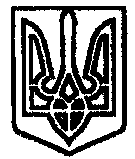 